ÖZGEÇMİŞDAĞHAN AYLANÇKİŞİSEL BİLGİLER                                                                                                                               Doğum Yeri ve Tarihi: Mağusa –  10 Temmuz 1989.Medeni Durumu:Bekar.Adres: (Ev) 45 Kardeşler Sokak, Ağıllar Köyü, İskele,  Kuzey Kıbrıs.Telefonlar:Cep      : +90 533 839 41 49Cep      : +90 533 889 88 87Ev        : +90 392 391 21 30 E-mail: dahoo@live.comdaghanaylanc@gmail.comEĞİTİM BİLGİLERİAcil Tıp Hemşireliği – Yüksek Lisans Programı, 2014, Sağlık Bilimleri Enstitüsü, Yakın Doğu Üniversitesi, Kuzey Kıbrıs.İlk ve Acil Yardım - Paramedik Bölümü, Ön Lisans Programı, 2013, Sağlık Hizmetleri Meslek Yüksek Okulu, Yakın Doğu Üniversitesi, Kuzey Kıbrıs.İlk ve Acil Yardım Bölümü, Yakın Doğu Üniversitesi’nin Sağlık Hizmetleri Meslek Yüksek Okulu’na bağlı iki yıllık eğitim veren ve Hemşirelik mezunlarına ise bir yıllık eğitim veren Türkçe bir programdır. Bu programın bir yıllık bölümünden mezun olabilmek için 9 dersi başarı ile tamamlamış bulunmaktayım. Söz konusu derslerden başlıcaları: Tıbbi Terminoloji, Hastalıklar Bilgisi, Temel İlkyardım, Acil Hasta Bakımı – I- II, Travma, Temel ve İleri Yaşam Desteği, Dönem Stajı ve Mesleki Uygulamalardır. Paramediklerin görev, yetki ve sorumlulukları arasında acil araç kullanma teknikleri, hastanın/kazazedenin bulunduğu durumda acil triaj yapabilmek, hasta/kazazedeyi olay yerinde muayene edebilmek, Temel Yaşam Desteği ve İleri Yaşam Desteği sağlamak, EKG çekmek, ritmini değerlendirmek ve tedavi protokollerini belirlemek, kalbi çalışmıyorsa resüsitasyona başlamak, defibrile etmek, kaza sonrası hasta/yaralıyı stabil hale getirmek, doğru taşıma yöntemlerini kullanmak ve entübasyon yapabilmek.Hemşirelik Bölümü, Lisans Programı, 2012, Sağlık Bilimleri Fakültesi, Yakın Doğu Üniversitesi, Kuzey Kıbrıs.Hemşirelik Bölümü, Yakın Doğu Üniversitesi’nin Sağlık Bilimleri Fakültesi’ne bağlı dört yıllık eğitim veren Türkçe bir programdır. Bu programdan mezun olabilmek için 48 dersi başarı ile tamamlamış bulunmaktayım. Söz konusu derslerden başlıcaları: Anatomi, Mikrobiyoloji, Histoloji, Biyokimya, Kendini Tanıma ve İletişim Yönetimi, Hemşireliğe Giriş, Hemşirelik Esasları, Fizyoloji, Beslenme İlkleri, İç Hastalıkları Hemşireliği, Hemşireliğe Özel Farmakoloji, Patoloji, Cerrahi Hastalıklar Hemşireliği, Bulaşıcı Hastalıklar Hemşireliği, Sağlık Sosyolojisi, Kadın Hastalıklar ve Doğum Hemşireliği, Biyoistatistik, Deontoloji, Çocuk Sağlığı ve Hastalıkları Hemşireliği, Afetlerde Hemşirelik ve İlk Yardım, Epidemiyoloji, Sağlığı Geliştirme ve Sağlık Politikaları, Ruh Sağlığı ve Hastalıkları Hemşireliği, Hemşirelikte Öğretim, Halk Sağlığı Hemşireliği, Hemşirelik Hizmetlerinde Yönetim, Hemşirelikte Araştırma, Hemşirelik ve Liderlik, Mesleki İngilizce, Bilgisayar Programları, Türk Dili  ve Türkiye İnkılap Tarihi.İŞ TECRÜBELERİÖğretim Görevlisi, Sağlık Hizmetleri Meslek Yüksek Okulu, YDÜ, 2013 - HalenAcil Servis Hemşiresi, Yakın Doğu Üniversitesi Hastanesi, Lefkoşa, 2012- HalenStaj, VIP-MED Health Care - Ambulance Service, Girne, 2013 bahar.Staj, KKTC Sağlık Bakanlığı, Lefkoşa Devlet Hastanesi, 112 Hızır Servis, 2012-2013 güz.Hemşire, Kunter Güven Hastanesi, Gazimağusa, 2012.Öğreneci Hemşire, Sağlık ve Kondisyon Merkezi, Yakın Doğu Üniversitesi, 2010-2012.Staj, Halk Sağlığı Hemşireliği, Dikmen Belediye Sınırları, Yakın Doğu Hastanesi Eğitim ve Araştırma Hastanesi Acil Servisi, 2012 bahar .Staj, Barış Ruh ve Sinir Hastalıkları Hastanesi, Akut ve Kronik Servisleri, Yakın Doğu Hastanesi Eğitim ve Araştırma Hastanesi Acil Servisi,  2011-2012 güz.Staj, Sağlık Memuru, İstanbul Handling, Ercan Havalimanı, 2011 yaz.Staj, Lefkoşa Dr. Burhan Nalbantoğlu Devlet Hastanesi, Çocuk Hastalıkları ve Yeni Doğan Yoğun Bakım Servisi 2011 bahar. Staj, Lefkoşa Dr. Burhan Nalbantoğlu Devlet Hastanesi, Kadın Hastalıkları ve Doğum Servisi, 2010-2011 güz.Staj, Mağusa Devlet Hastanesi, Cerrahi Servis ve Acil Servisi, Medikent Hospital,2010bahar. Staj, Sağlık Memuru, İstanbul Handling, Ercan Havalimanı, 2009 yaz.Staj, Lefkoşa Dr. Burhan Nalbantoğlu Devlet Hastanesi Dahiliye II Servisi, Bülent Ecevit Rehabilitasyon Merkezi ( Kronik Hasatlıklar Hastanesi), 2009-2010 güz. Staj, Sağlık Memuru, İstanbul Handling, Ercan Havalimanı 2008 yaz dönemi.Staj, Mağusa Devlet Hastanesi Göğüs Hastalıkları Servisi , Gazi Mağusa, 2008 bahar.KATILDIĞIM SERTİFİKALI KURSLARÇOCUKLARDA İLERİ YAŞAM DESTEĞİ EĞİTİMİ, T.C. SAĞLIK BAKANLIĞI, LEFKOŞA 2015ACİL SERVİSTE KRİTİK HASTA YÖNETİMİ SEMPOZYUMU, ATUDER, LEFKOŞA 2015ACİL MÜDAHALE TEMEL EĞİTİMİ, T.C. SAĞLIK BAKANLIĞI, LEFKOŞA 20142. ULUSLARARASI PARAMEDİK KONGRESİ VE AMBULANS RALLİSİ, PAR-DER, BODRUM 2014ACİL TIPTA HASTA YÖNETİMİ SEMPOZYUMU, ATUDER, LEFKOŞA 2014TEMEL VE İLERİ EKG EĞİTİMİ, TÜRKİYE PARAMEDİK DERNEĞİ, LEFKOŞA 2013basit düzey yünanca kursu, ydü, lefkoşa, 2013cardıopulmonary resuscıtatıon course, trafik kazalarını önleme derneği, acil sevis bölümü, ydü, kktc, 2011.aile hemşireliği kursu, kktc sağlık bakanlığı, lefkoşa, 2011.humour and laughter ın the sevıce of medıcıne fun therapy, ledra palace, nıcosıa, cyprus, 2011.FIRST AID AT WOrK, TRAFİK KAZALARINI ÖNLEME DERNEĞİ, ACİL SERVİS BÖLÜMÜ, GİRNE, kktc, 2009.ENGLISH PREPARATORY SCHOOL, ENGLISH LANGUAGE TESt, daü, kktc, 2007.KATILDIĞIM SERTİFİKASIZ EĞİTİMLERHastane Akreditasyonu, Hasta ve Hasta Yakınları Hakları, Hasta Taşıma Yöntemleri, Hastane Yangını Eğitimi ve Hemşirenin Görevleri, SVO Hastalarında Trombolitik Tedavi Yaklaşımları, Kardiyopulmoner Resüsitasyon Eğitimi ve Mavi Kod, İlaç Uygulama Hataları ve Önlenmesi, Diabet Eğitimi, Enfeksiyon Kontrolü - El Yıkama Hijyeni ve Tıbbi Atıklar, Hastane Güvenliği – Beyaz Kod – Pembe Kod ve Turuncu Kod, Hastane Kayıtlarının Doğru Şeklinde Tutulması, Hasta (Ağrı-Yatak Yarası vb..) Skalaları, Temel Elektrokardiyografi Eğitimi, Hasta Port Bakımı ve Porttan İlaç Uygulama Yöntemleri, Temel EKG Eğitimi, İleri EKG Eğitimi, Enfeksiyon Hastalıkları Eğitimi, Kan ve Kan Ürünleri Transfüzyonu, Travmalı Hastaya Yaklaşım, Kardiyopulmoner Resüsitasyon ve İleri Yaşam Desteği, Adli Vakalarda Hemşirelerin Yaklaşımı.KİŞİSEL BECERİLERDil: Türkçe & İngilizce ( üst seviyede), Yünanca (basit seviyede).Bilgisayar (Üst Derecede). Excel, SPSS, Internet Explorer.Diğerleri- Word, MS Office, PowerPoint.Üniversite öğrenimim süresince yukarıda belirtilen bilgisayar programlarının tümünü “AA” notu ile vermiş bulunmaktayım. Ayrıca belirtilen tüm programlardan başarı sertifikasına sahibim.İLGİ ALANLARIMMaket yapmak, kitap okumak, mesleki kurslara ve eğitimlere katılmak, internet, araştırma yaparak öğrenmek.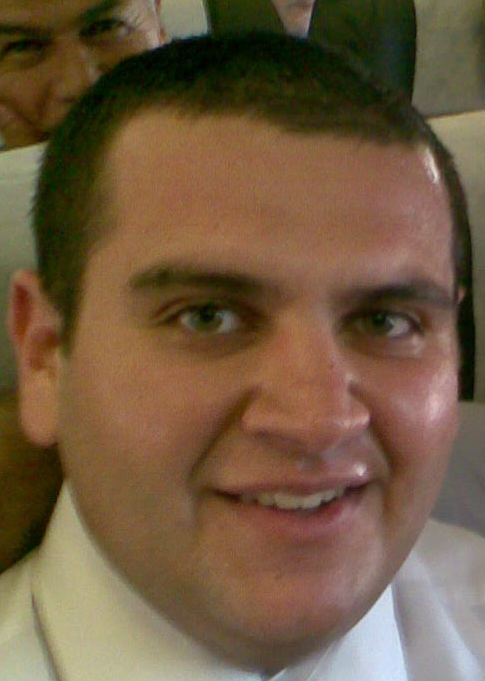 